«УТВЕРЖДЕНО»Постановлением Исполкома Общероссийской общественной организации «Российский футбольный союз»№_____ от «____» _________________ 2021 г.Президент РФС_____________________________ А.В. ДюковСписок инспекторов проводящих соревнования Чемпионата России по футболу среди женских командна спортивный сезон 2021 года.Инспекторы Женской ЛигиАВДОНЧЕНКО Наталия	1967	МоскваЗАРЕНИНА Ольга		1967	РузаевкаКРЕЦКАЯ Альбина		1969	ТольяттиМАМАЕВА Марина		1968	СамараТЕРЕЩЕНКО Ирина		1967	Санкт-ПетербургУЛЬЯНОВСКАЯ Надежда	1966	ПушкиноФИЛИМОНОВА Ирина	1986	Томск«СОГЛАСОВАНО»Судейским комитетом РФССекретарь Судейского комитета РФС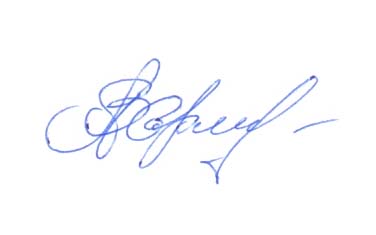  / В.А. Харламов 